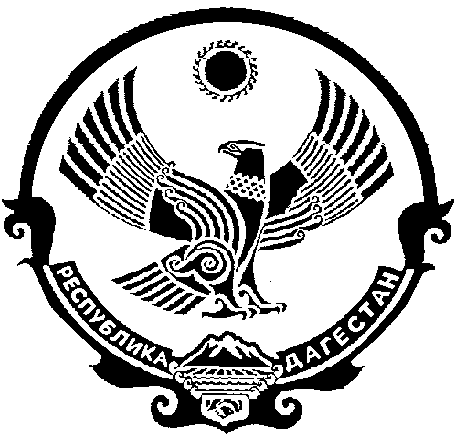                          СОБРАНИЕ ДЕПУТАТОВ          МУНИЦИПАЛЬНОГО ОБРАЗОВАНИЯ «БЕЖТИНСКИЙ УЧАСТОК»368410, Республика Дагестан, МО «Бежтинский участок», с. Бежта«25» июня 2019 г.	                 с. Бежта          			           № 02  РЕШЕНИЕО конкурсе на должность главы муниципального образования  Бежтинский участок».В соответствии со ст. 5 Закона Республики Дагестан от 08.12.2015 г. № 117 «О некоторых вопросах организации местного самоуправления в Республике Дагестан», Положением о порядке проведения конкурса по отбору кандидатур на должность главы муниципального образования «Бежтинский участок», утвержденного решением Собрания депутатов от 25 июня 2019 г. № 01, Собрание депутатов муниципального образования «Бежтинский участок» выносит:РЕШЕНИЕ:1. Объявить конкурс по отбору кандидатур на должность главы муниципального образования «Бежтинский участок».2. Установить дату и время проведения конкурса   19  июля 2019 года в 14 часов 00 минут форме тестирования.Конкурс провести в зале заседаний администрации муниципального образования «Бежтинский участок».3. Конкурс проводится в соответствии с условиями (прилагаются), определенными Положением о порядке проведения конкурса по отбору кандидатур на должность главы муниципального образования «Бежтинский участок».4. Определить срок приема документов для участия в конкурсе с 27 июня 2019 года  по 16 июля 2019 года (включительно). Место приема документов – административное здание Собрания депутатов в  кабинете Собрания депутатов муниципального образования «Бежтинский участок» тел. (89640012447). 5. Общее число членов конкурсной комиссии по отбору кандидатур на должность главы муниципального образования «Бежтинский участок» установить в количестве 6  человек.6. Назначить членами конкурсной комиссии по отбору кандидатур на должность главы муниципального образования «Бежтинский участок» следующих лиц:1)  Исмаилова Шамиля  Магомедовича – председатель Собрания депутатов МО «Бежтинский участок»;2). Рамазанов Магомед Идрисович – управляющий делами главы МО «Бежтинский участок».3) Магомедова Шамиля Алиевича – Глава МО «сельсовет Гунзибский».7. Направить настоящее решение Главе Республики Дагестан для назначения второй половины  состава конкурсной комиссии.8. Опубликовать настоящее Решение в газете «Бежтинский вестник» и разместить на официальном сайте администрации муниципального образования «Бежтинский участок» в сети «Интернет» Председатель Собрания Депутатов МО «Бежтинский участок»				                       Исмаилов Ш.М.